ANEXO I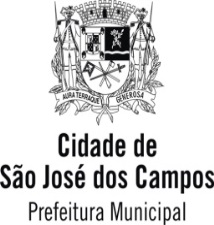 PREFEITURA DE SÃO JOSÉ DOS CAMPOSPROJETO ESPORTIVO / LEI DE INCENTIVO FISCAL – LIF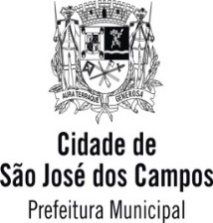 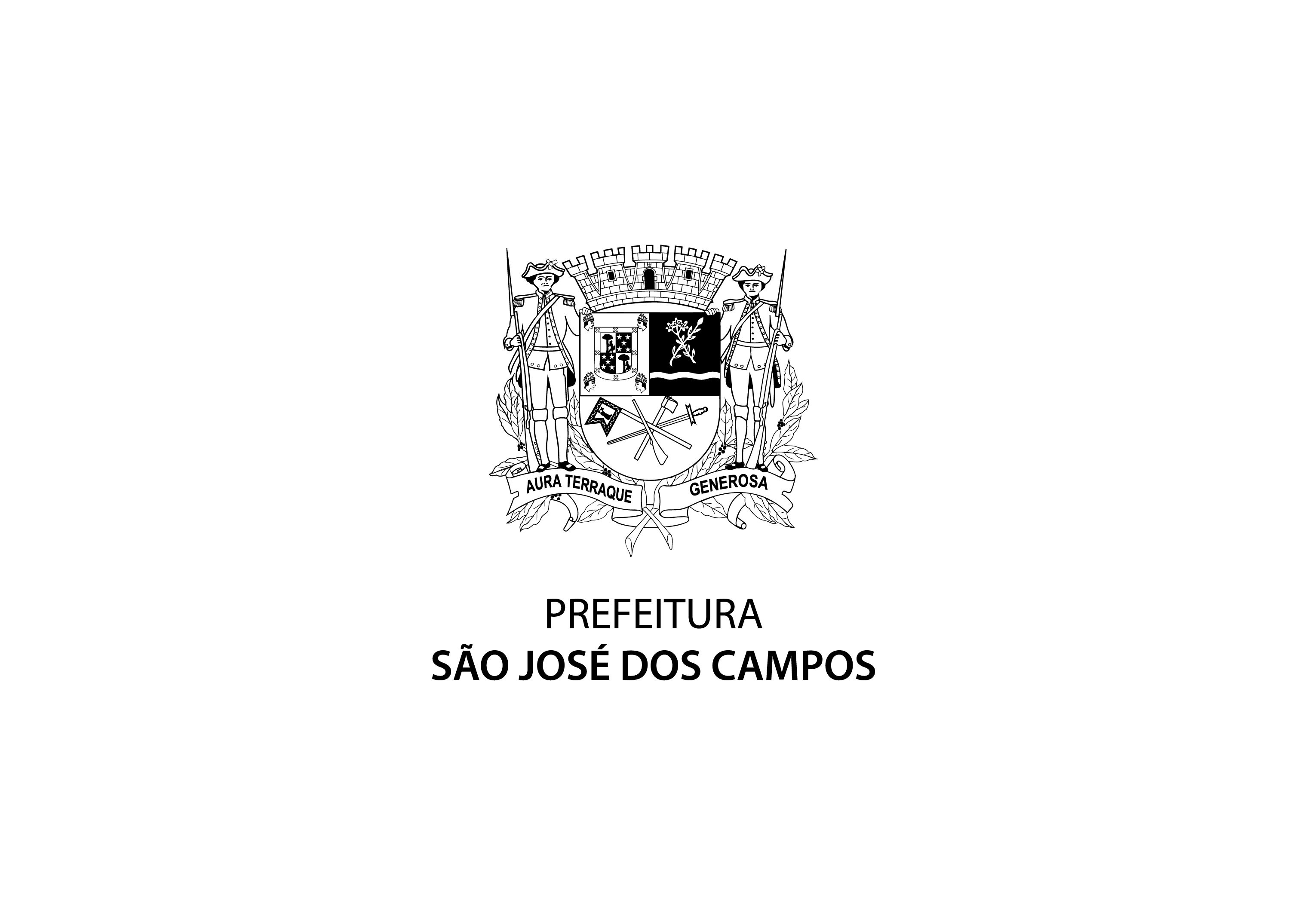 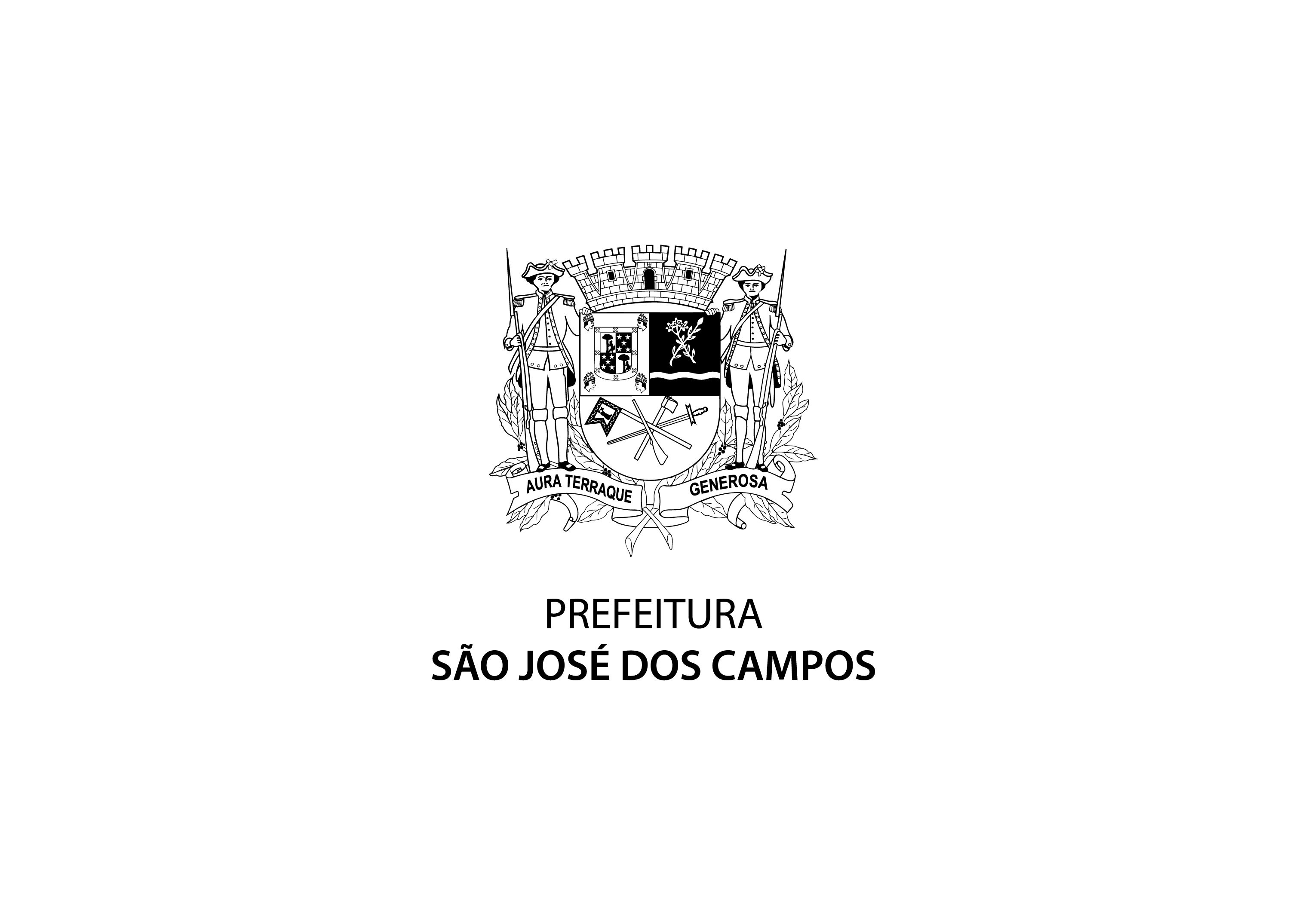 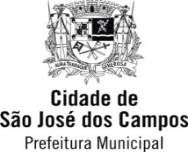 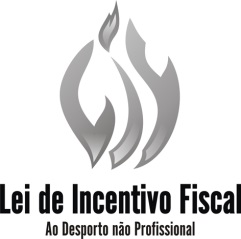 PROJETO INDIVIDUALPREFEITURA DE SÃO JOSÉ DOS CAMPOSPROJETO ESPORTIVO / LEI DE INCENTIVO FISCAL – LIFIDENTIFICAÇÃOPREFEITURA DE SÃO JOSÉ DOS CAMPOSPROJETO ESPORTIVO / LEI DE INCENTIVO FISCAL – LIFMODALIDADE / OBJETIVO / DESCRIÇÃO* OBSERVAR MODALIDADES VÁLIDAS NA TABELA 1 DOS ANEXOS.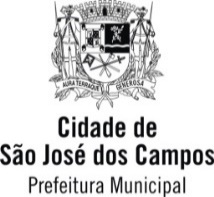 PREFEITURA DE SÃO JOSÉ DOS CAMPOSPROJETO ESPORTIVO / LEI DE INCENTIVO FISCAL – LIF LOCAL / PÚBLICO / CALENDÁRIO PREFEITURA DE SÃO JOSÉ DOS CAMPOS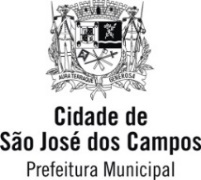 PROJETO ESPORTIVO / LEI DE INCENTIVO FISCAL – LIFHISTÓRICO  *  ANEXAR COMPROVANTES OFICIAIS.PREFEITURA DE SÃO JOSÉ DOS CAMPOSPROJETO ESPORTIVO / LEI DE INCENTIVO FISCAL – LIFORÇAMENTO* OBSERVAR DESPESAS VÁLIDAS NAS TABELAS 2.1 E 2.2 DOS ANEXOS.PREFEITURA DE SÃO JOSÉ DOS CAMPOSPROJETO ESPORTIVO / LEI DE INCENTIVO FISCAL – LIFANEXOSTABELA 1: MODALIDADES ESPORTIVAS INDIVIDUAIS.PREFEITURA DE SÃO JOSÉ DOS CAMPOSPROJETO ESPORTIVO / LEI DE INCENTIVO FISCAL – LIFANEXOSTABELA 2.1: TIPO DE DESPESA INDIVIDUAL POSSÍVEL NO CRONOGRAMA FINANCEIRO.TABELA 2.2: TIPO DE DESPESA INDIVIDUAL POSSÍVEL NO CRONOGRAMA FINANCEIRO (MODALIDADES COM ANIMAL).Área reservada para protocolo da Secretaria de Esporte e Qualidade de Vida/Setor LIFEste projeto somente terá direito ao Incentivo Fiscal depois de aprovado pelo Conselho Diretor do FADENP.AOCONSELHO DIRETOR DO FADENP – FUNDO DE APOIO AO DESPORTO NÃO PROFISSIONAL RUA AURORA PINTO DA CUNHA, 131, JARDIM AMÉRICA – CEP 12235-190 – SÃO JOSÉ DOS CAMPOS/SPPelo presente, venho requerer inscrição do projeto em epígrafe, com vistas à obtenção do Incentivo previsto na Lei Complementar nº 15/2018 de 26 de julho de 2018.Declaro estar ciente e de acordo com as normas e orientações previstas na Lei nº 15/2018, no Decreto nº 0000, e na Resolução nº 01/2018/LIF e Edital Nº 01/2018/LIF de 00 de Agosto de 2018, aprovados pelo Conselho Diretor do FADENP.Nome do Projeto e ano de ExecuçãoNome:Nome:Nome:Nome:Nome:RG:CPF:CPF:CPF:Telefone:Endereço: Endereço: Endereço: Endereço: Endereço: Cidade:Cidade:Cidade:UF:        CEP:                E-MAIL:E-MAIL:E-MAIL:E-MAIL:E-MAIL:Nome do atleta:Nome do atleta:Nome do atleta:Nome do atleta:Nome do atleta:RG:RG:CPF:CPF:CPF:Telefone:Telefone:Dias de treino na semana:Dias de treino na semana:Dias de treino na semana:                              Externo	                   Secretaria de Esporte e Qualidade de Vida        Programa Atleta Cidadão	                                                                          Sócio Desportivo         Abrangência municipal, estadual, nacional e internacional                                                                    Paradesporto                                    Regional	                                                                          Nacional         Estadual	                                                                          InternacionalCompetiçãoLocalDataEntidade promotora do EventoCompetiçãoLocalDataEntidade promotora do EventoNº de participantes na categoriaClassificação                                                    TIPO DE DESPESA                                                           VALOR ANUAL                                                    TIPO DE DESPESA                                                           VALOR ANUAL                                                    TIPO DE DESPESA                                                           VALOR ANUAL12345678910111213141516171819202122232425TOTAL GERAL DE DESPESAS DO PROJETO 1ATLETISMO2BADMINTON3BOCHAS4BOXE5CANOAGEM6CAPOEIRA7CICLISMO BMX8CICLISMO MOUNTAIN BIKE9CICLISMO PARADESPORTO10CICLISMO SPEED11DAMAS12DUATHLON13GINÁSTICA ARTÍSTICA14GINÁSTICA RÍTMICA15HIPISMO 16JIU JITSU17JUDÔ18KARATÊ19LUTA OLÍMPICA20MALHA21MMT (MISTURA DE MODALIDADES DE TREINAMENTO)22NATAÇÃO23REMO24SKATE25SNOOKER26TAEKWONDO27TÊNIS28TÊNIS DE MESA29TRIATHLON 30XADREZ31OUTROS (...ESCREVA O NOME DA MODALIDADE...)1ACADEMIA2AGÊNCIA CAPTADORA3ALIMENTAÇÃO EM COMPETIÇÃO4CONSULTAS E EXAMES MÉDICOS5HOSPEDAGEM EM COMPETIÇÃO6INSCRIÇÕES E TAXAS FEDERATIVAS7MATERIAL ESPORTIVO8MEDICAMENTOS E AFINS9PUBLICIDADE (MATERIAL DE DIVULGAÇÃO, FOTOGRAFIA E DESIGN GRÁFICO)10SUPLEMENTO11TARIFAS BANCÁRIAS (CONTA ESPECÍFICA DO PROJETO)12TRANSPORTE EM COMPETIÇÃO E TREINO1EXAMES E CONSULTAS VETERINÁRIAS2HOSPEDAGEM DO ANIMAL3MEDICAMENTOS VETERINÁRIOS4TRANSPORTE DO ANIMAL